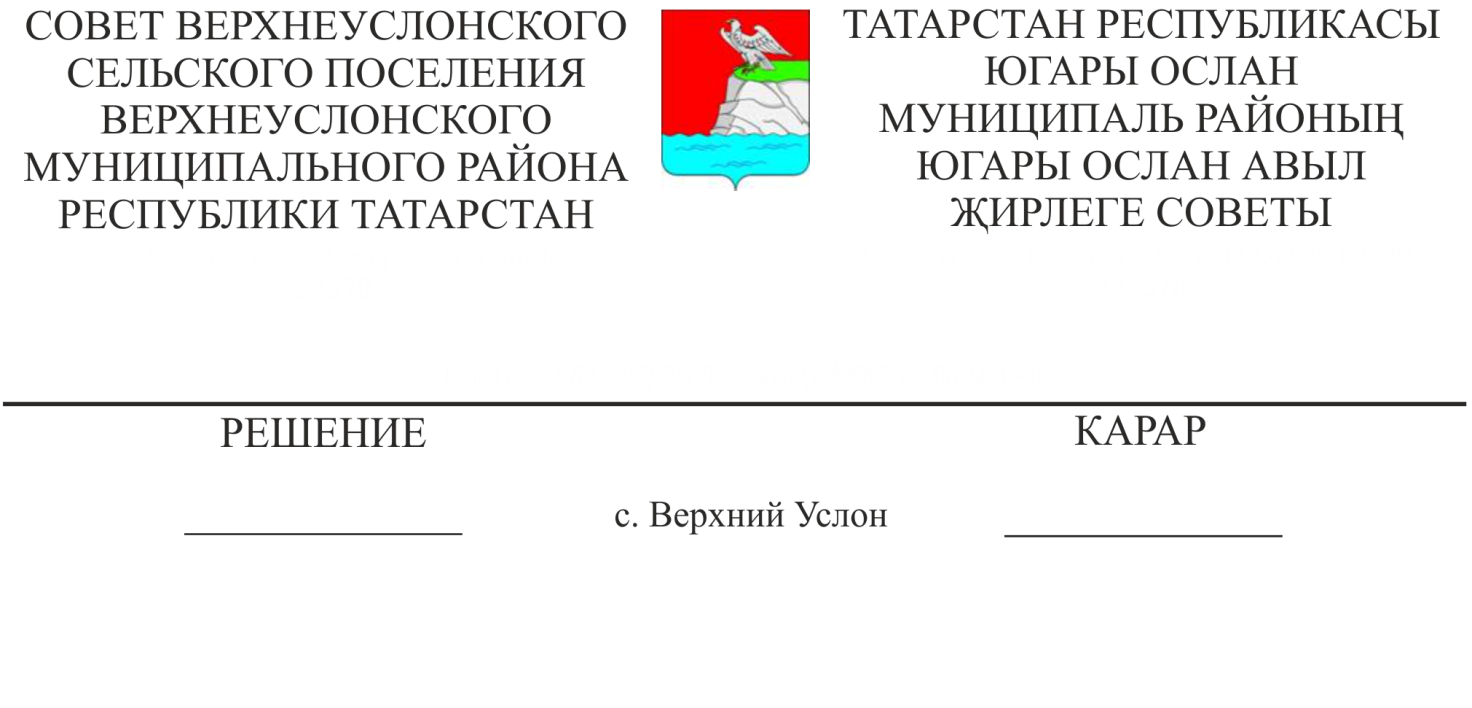 Руководствуясь Бюджетным кодексом Российской Федерации, Федеральным Законом от 06.10.2003 № 131-ФЗ «Об общих принципах организации местного самоуправления в Российской Федерации», Уставом муниципального образования «Верхнеуслонское сельское поселение» Верхнеуслонского муниципального района Республики ТатарстанСовет Верхнеуслонского сельского поселенияВерхнеуслонского муниципального районарешил:Утвердить отчет об исполнении бюджета муниципального  образования «Верхнеуслонское сельское поселение» Верхнеуслонского муниципального района Республики Татарстан за 2023 год: - по доходам в сумме   16284034,88 рублей; - по расходам в сумме  18706557,98 рублей.  2. Утвердить показатели доходов бюджета  муниципального образования «Верхнеуслонское сельское поселение» Верхнеуслонского муниципального района Республики Татарстан за 2023 год согласно приложению  к настоящему решению. 3. Утвердить показатели расходов бюджета муниципального образования «Верхнеуслонское сельское поселение» Верхнеуслонского муниципального района Республики Татарстан  за 2023 год согласно приложению  к настоящему решению. 4. Утвердить показатели источников финансирования дефицита бюджета муниципального образования «Верхнеуслонское сельское поселение» Верхнеуслонского муниципального района Республики Татарстан за 2023 год согласно приложению  к настоящему решению. 	5.  Данное решение разместить на официальном сайте Верхнеуслонского муниципального района и на портале правовой информации Республики Татарстан.Председатель Совета, Глава Верхнеуслонскогосельского поселения                                                                               М.Г.Зиатдинов	                     Приложение к решению Совета Верхнеуслонского сельского поселенияВерхнеуслонского муниципального района РТ от 14.03.2024 № 38-235Главный распорядитель, распорядитель, получатель бюджетных средств,
главный администратор, администратор доходов бюджета, 
главный администратор, администратор источников 
финансирования дефицита бюджета  Верхнеуслонское СПВерхнеуслонское СПВерхнеуслонское СПВерхнеуслонское СПВерхнеуслонское СПВерхнеуслонское СПВерхнеуслонское СПВерхнеуслонское СПВерхнеуслонское СПВерхнеуслонское СПВерхнеуслонское СПВерхнеуслонское СПВерхнеуслонское СПпо ОКПОпо ОКПОпо ОКПОГлава по БКГлава по БКГлава по БК000Наименование бюджетабюджет сельского поселениябюджет сельского поселениябюджет сельского поселениябюджет сельского поселениябюджет сельского поселениябюджет сельского поселениябюджет сельского поселениябюджет сельского поселениябюджет сельского поселениябюджет сельского поселениябюджет сельского поселениябюджет сельского поселениябюджет сельского поселенияпо ОКТМОпо ОКТМОпо ОКТМО92 620 415Периодичность: месячная, квартальная, годоваяЕдиница измерения: руб.по ОКЕИпо ОКЕИпо ОКЕИ383 1. Доходы бюджета 1. Доходы бюджета 1. Доходы бюджета 1. Доходы бюджета 1. Доходы бюджета 1. Доходы бюджета 1. Доходы бюджета 1. Доходы бюджета 1. Доходы бюджета 1. Доходы бюджета 1. Доходы бюджета 1. Доходы бюджета 1. Доходы бюджета 1. Доходы бюджета 1. Доходы бюджета 1. Доходы бюджета 1. Доходы бюджета 1. Доходы бюджета Наименование показателяКод строкиКод строкиКод дохода по бюджетной классификацииКод дохода по бюджетной классификацииКод дохода по бюджетной классификацииУтвержденные бюджетные назначенияУтвержденные бюджетные назначенияИсполненоИсполненоИсполненоИсполненоИсполненоИсполненоИсполненоИсполненоИсполненоНеисполненные назначения Наименование показателяКод строкиКод строкиКод дохода по бюджетной классификацииКод дохода по бюджетной классификацииКод дохода по бюджетной классификацииУтвержденные бюджетные назначенияУтвержденные бюджетные назначениячерез финансовые органычерез финансовые органычерез банковские счетачерез банковские счетачерез банковские счетанекассовые операцииитогоитогоитогоНеисполненные назначения122333445566678889Доходы бюджета - всего010010ХХХ 16 390 316,00    16 390 316,00    16 284 034,88    16 284 034,88     -    -    -    -   16 284 034,88    16 284 034,88    16 284 034,88   в том числе:НАЛОГОВЫЕ И НЕНАЛОГОВЫЕ ДОХОДЫ000 100 00000 00 0000 000000 100 00000 00 0000 000000 100 00000 00 0000 000 14 884 300,00    14 884 300,00    14 901 502,48    14 901 502,48    -      -      -      -      14 901 502,48    14 901 502,48    14 901 502,48    14 869 900,00   НАЛОГИ НА ПРИБЫЛЬ, ДОХОДЫ000 101 00000 00 0000 000000 101 00000 00 0000 000000 101 00000 00 0000 000 3 489 100,00    3 489 100,00    4 867 504,96    4 867 504,96    -      -      -      -      4 867 504,96    4 867 504,96    4 867 504,96    3 489 100,00   Налог на доходы физических лиц000 101 02000 01 0000 110000 101 02000 01 0000 110000 101 02000 01 0000 110 3 489 100,00    3 489 100,00    4 867 504,96    4 867 504,96    -      -      -      -      4 867 504,96    4 867 504,96    4 867 504,96    3 489 100,00   Налог на доходы физических лиц с доходов, источником которых является налоговый агент, за исключением доходов, в отношении которых исчисление и уплата налога осуществляются в соответствии со статьями 227, 227.1 и 228 Налогового кодекса Российской Федерации, а также доходов от долевого участия в организации, полученных в виде дивидендов000 101 02010 01 0000 110000 101 02010 01 0000 110000 101 02010 01 0000 110 3 489 100,00    3 489 100,00    4 380 341,42    4 380 341,42    -      -      -      -      4 380 341,42    4 380 341,42    4 380 341,42    3 489 100,00   Налог на доходы физических лиц с доходов, источником которых является налоговый агент, за исключением доходов, в отношении которых исчисление и уплата налога осуществляются в соответствии со статьями 227, 227.1 и 228 Налогового кодекса Российской Федерации, а также доходов от долевого участия в организации, полученных в виде дивидендов182 101 02010 01 0000 110182 101 02010 01 0000 110182 101 02010 01 0000 110 3 489 100,00    3 489 100,00    4 380 341,42    4 380 341,42    -      -      -      -      4 380 341,42    4 380 341,42    4 380 341,42    3 489 100,00   Налог на доходы физических лиц с доходов, источником которых является налоговый агент, за исключением доходов, в отношении которых исчисление и уплата налога осуществляются в соответствии со статьями 227, 227.1 и 228 Налогового кодекса Российской Федерации, а также доходов от долевого участия в организации, полученных в виде дивидендов (сумма платежа (перерасчеты, недоимка и задолженность по соответствующему платежу, в том числе по отмененному)182 101 02010 01 1000 110182 101 02010 01 1000 110182 101 02010 01 1000 110 -      -      4 377 436,61    4 377 436,61    -      -      -      -      4 377 436,61    4 377 436,61    4 377 436,61    -     Налог на доходы физических лиц с доходов, источником которых является налоговый агент, за исключением доходов, в отношении которых исчисление и уплата налога осуществляются в соответствии со статьями 227, 227.1 и 228 Налогового кодекса Российской Федерации, а также доходов от долевого участия в организации, полученных в виде дивидендов (суммы денежных взысканий (штрафов) по соответствующему платежу согласно законодательству Российской Федерации)182 101 02010 01 3000 110182 101 02010 01 3000 110182 101 02010 01 3000 110 -      -      2 904,81    2 904,81    -      -      -      -      2 904,81    2 904,81    2 904,81    -     Налог на доходы физических лиц с доходов, полученных от осуществления деятельности физическими лицами, зарегистрированными в качестве индивидуальных предпринимателей, нотариусов, занимающихся частной практикой, адвокатов, учредивших адвокатские кабинеты, и других лиц, занимающихся частной практикой в соответствии со статьей 227 Налогового кодекса Российской Федерации000 101 02020 01 0000 110000 101 02020 01 0000 110000 101 02020 01 0000 110 -      -      65 106,05    65 106,05    -      -      -      -      65 106,05    65 106,05    65 106,05    -     Налог на доходы физических лиц с доходов, полученных от осуществления деятельности физическими лицами, зарегистрированными в качестве индивидуальных предпринимателей, нотариусов, занимающихся частной практикой, адвокатов, учредивших адвокатские кабинеты, и других лиц, занимающихся частной практикой в соответствии со статьей 227 Налогового кодекса Российской Федерации182 101 02020 01 0000 110182 101 02020 01 0000 110182 101 02020 01 0000 110 -      -      65 106,05    65 106,05    -      -      -      -      65 106,05    65 106,05    65 106,05    -     Налог на доходы физических лиц с доходов, полученных от осуществления деятельности физическими лицами, зарегистрированными в качестве индивидуальных предпринимателей, нотариусов, занимающихся частной практикой, адвокатов, учредивших адвокатские кабинеты, и других лиц, занимающихся частной практикой в соответствии со статьей 227 Налогового кодекса Российской Федерации (сумма платежа (перерасчеты, недоимка и задолженность по соответствующему платежу, в том числе по отмененному)182 101 02020 01 1000 110182 101 02020 01 1000 110182 101 02020 01 1000 110 -      -      65 106,05    65 106,05    -      -      -      -      65 106,05    65 106,05    65 106,05    -     Налог на доходы физических лиц с доходов, полученных физическими лицами в соответствии со статьей 228 Налогового кодекса Российской Федерации000 101 02030 01 0000 110000 101 02030 01 0000 110000 101 02030 01 0000 110 -      -      44 050,68    44 050,68    -      -      -      -      44 050,68    44 050,68    44 050,68    -     Налог на доходы физических лиц с доходов, полученных физическими лицами в соответствии со статьей 228 Налогового кодекса Российской Федерации182 101 02030 01 0000 110182 101 02030 01 0000 110182 101 02030 01 0000 110 -      -      44 050,68    44 050,68    -      -      -      -      44 050,68    44 050,68    44 050,68    -     Налог на доходы физических лиц с доходов, полученных физическими лицами в соответствии со статьей 228 Налогового кодекса Российской Федерации (сумма платежа (перерасчеты, недоимка и задолженность по соответствующему платежу, в том числе по отмененному)182 101 02030 01 1000 110182 101 02030 01 1000 110182 101 02030 01 1000 110 -      -      44 039,37    44 039,37    -      -      -      -      44 039,37    44 039,37    44 039,37    -     Налог на доходы физических лиц с доходов, полученных физическими лицами в соответствии со статьей 228 Налогового кодекса Российской Федерации (суммы денежных взысканий (штрафов) по соответствующему платежу согласно законодательству Российской Федерации)182 101 02030 01 3000 110182 101 02030 01 3000 110182 101 02030 01 3000 110 -      -      11,31    11,31    -      -      -      -      11,31    11,31    11,31    -     Налог на доходы физических лиц в части суммы налога, превышающей 650 000 рублей, относящейся к части налоговой базы, превышающей 5 000 000 рублей (за исключением налога на доходы физических лиц с сумм прибыли контролируемой иностранной компании, в том числе фиксированной прибыли контролируемой иностранной компании, а также налога на доходы физических лиц в отношении доходов от долевого участия в организации, полученных в виде дивидендов)000 101 02080 01 0000 110000 101 02080 01 0000 110000 101 02080 01 0000 110 -      -      288 189,41    288 189,41    -      -      -      -      288 189,41    288 189,41    288 189,41    -     Налог на доходы физических лиц в части суммы налога, превышающей 650 000 рублей, относящейся к части налоговой базы, превышающей 5 000 000 рублей (за исключением налога на доходы физических лиц с сумм прибыли контролируемой иностранной компании, в том числе фиксированной прибыли контролируемой иностранной компании, а также налога на доходы физических лиц в отношении доходов от долевого участия в организации, полученных в виде дивидендов)182 101 02080 01 0000 110182 101 02080 01 0000 110182 101 02080 01 0000 110 -      -      288 189,41    288 189,41    -      -      -      -      288 189,41    288 189,41    288 189,41    -     Налог на доходы физических лиц в части суммы налога, превышающей 650 000 рублей, относящейся к части налоговой базы, превышающей 5 000 000 рублей (за исключением налога на доходы физических лиц с сумм прибыли контролируемой иностранной компании, в том числе фиксированной прибыли контролируемой иностранной компании, а также налога на доходы физических лиц в отношении доходов от долевого участия в организации, полученных в виде дивидендов) (сумма платежа (перерасчеты, недоимка и задолженность по соответствующему платежу, в том числе по отмененному)182 101 02080 01 1000 110182 101 02080 01 1000 110182 101 02080 01 1000 110 -      -      288 189,41    288 189,41    -      -      -      -      288 189,41    288 189,41    288 189,41    -     Налог на доходы физических лиц в отношении доходов от долевого участия в организации, полученных в виде дивидендов (в части суммы налога, не превышающей 650 000 рублей)000 101 02130 01 0000 110000 101 02130 01 0000 110000 101 02130 01 0000 110 -      -      47 817,40    47 817,40    -      -      -      -      47 817,40    47 817,40    47 817,40    -     Налог на доходы физических лиц в отношении доходов от долевого участия в организации, полученных в виде дивидендов (в части суммы налога, не превышающей 650 000 рублей) (сумма платежа (перерасчеты, недоимка и задолженность по соответствующему платежу, в том числе по отмененному)182 101 02130 01 1000 110182 101 02130 01 1000 110182 101 02130 01 1000 110 -      -      47 817,40    47 817,40    -      -      -      -      47 817,40    47 817,40    47 817,40    -     Налог на доходы физических лиц в отношении доходов от долевого участия в организации, полученных в виде дивидендов (в части суммы налога, превышающей 650 000 рублей)000 101 02140 01 0000 110000 101 02140 01 0000 110000 101 02140 01 0000 110 -      -      42 000,00    42 000,00    -      -      -      -      42 000,00    42 000,00    42 000,00    -     Налог на доходы физических лиц в отношении доходов от долевого участия в организации, полученных в виде дивидендов (в части суммы налога, превышающей 650 000 рублей) (сумма платежа (перерасчеты, недоимка и задолженность по соответствующему платежу, в том числе по отмененному)182 101 02140 01 1000 110182 101 02140 01 1000 110182 101 02140 01 1000 110 -      -      42 000,00    42 000,00    -      -      -      -      42 000,00    42 000,00    42 000,00    -     НАЛОГИ НА СОВОКУПНЫЙ ДОХОД000 105 00000 00 0000 000000 105 00000 00 0000 000000 105 00000 00 0000 000 -      -      61 933,00    61 933,00    -      -      -      -      61 933,00    61 933,00    61 933,00    -     Единый сельскохозяйственный налог000 105 03000 01 0000 110000 105 03000 01 0000 110000 105 03000 01 0000 110 -      -      61 933,00    61 933,00    -      -      -      -      61 933,00    61 933,00    61 933,00    -     Единый сельскохозяйственный налог000 105 03010 01 0000 110000 105 03010 01 0000 110000 105 03010 01 0000 110 -      -      61 933,00    61 933,00    -      -      -      -      61 933,00    61 933,00    61 933,00    -     Единый сельскохозяйственный налог182 105 03010 01 0000 110182 105 03010 01 0000 110182 105 03010 01 0000 110 -      -      61 933,00    61 933,00    -      -      -      -      61 933,00    61 933,00    61 933,00    -     Единый сельскохозяйственный налог (сумма платежа (перерасчеты, недоимка и задолженность по соответствующему платежу, в том числе по отмененному)182 105 03010 01 1000 110182 105 03010 01 1000 110182 105 03010 01 1000 110 -      -      61 933,00    61 933,00    -      -      -      -      61 933,00    61 933,00    61 933,00    -     НАЛОГИ НА ИМУЩЕСТВО000 106 00000 00 0000 000000 106 00000 00 0000 000000 106 00000 00 0000 000 11 380 800,00    11 380 800,00    9 374 884,38    9 374 884,38    -      -      -      -      9 374 884,38    9 374 884,38    9 374 884,38    11 380 800,00   Налог на имущество физических лиц000 106 01000 00 0000 110000 106 01000 00 0000 110000 106 01000 00 0000 110 1 957 000,00    1 957 000,00    2 250 534,87    2 250 534,87    -      -      -      -      2 250 534,87    2 250 534,87    2 250 534,87    1 957 000,00   Налог на имущество физических лиц, взимаемый по ставкам, применяемым к объектам налогообложения, расположенным в границах сельских поселений000 106 01030 10 0000 110000 106 01030 10 0000 110000 106 01030 10 0000 110 1 957 000,00    1 957 000,00    2 250 534,87    2 250 534,87    -      -      -      -      2 250 534,87    2 250 534,87    2 250 534,87    1 957 000,00   Налог на имущество физических лиц, взимаемый по ставкам, применяемым к объектам налогообложения, расположенным в границах сельских поселений182 106 01030 10 0000 110182 106 01030 10 0000 110182 106 01030 10 0000 110 1 957 000,00    1 957 000,00    2 250 534,87    2 250 534,87    -      -      -      -      2 250 534,87    2 250 534,87    2 250 534,87    1 957 000,00   Налог на имущество физических лиц, взимаемый по ставкам, применяемым к объектам налогообложения, расположенным в границах сельских поселений (сумма платежа (перерасчеты, недоимка и задолженность по соответствующему платежу, в том числе по отмененному)182 106 01030 10 1000 110182 106 01030 10 1000 110182 106 01030 10 1000 110 -      -      2 250 534,87    2 250 534,87    -      -      -      -      2 250 534,87    2 250 534,87    2 250 534,87    -     Земельный налог000 106 06000 00 0000 110000 106 06000 00 0000 110000 106 06000 00 0000 110 9 423 800,00    9 423 800,00    7 124 349,51    7 124 349,51    -      -      -      -      7 124 349,51    7 124 349,51    7 124 349,51    9 423 800,00   Земельный налог с организаций000 106 06030 00 0000 110000 106 06030 00 0000 110000 106 06030 00 0000 110 5 061 800,00    5 061 800,00    2 989 569,21    2 989 569,21    -      -      -      -      2 989 569,21    2 989 569,21    2 989 569,21    5 061 800,00   Земельный налог с организаций, обладающих земельным участком, расположенным в границах сельских поселений000 106 06033 10 0000 110000 106 06033 10 0000 110000 106 06033 10 0000 110 5 061 800,00    5 061 800,00    2 989 569,21    2 989 569,21    -      -      -      -      2 989 569,21    2 989 569,21    2 989 569,21    5 061 800,00   Земельный налог с организаций, обладающих земельным участком, расположенным в границах сельских поселений182 106 06033 10 0000 110182 106 06033 10 0000 110182 106 06033 10 0000 110 5 061 800,00    5 061 800,00    2 989 569,21    2 989 569,21    -      -      -      -      2 989 569,21    2 989 569,21    2 989 569,21    5 061 800,00   Земельный налог с организаций, обладающих земельным участком, расположенным в границах сельских поселений (сумма платежа (перерасчеты, недоимка и задолженность по соответствующему платежу, в том числе по отмененному)182 106 06033 10 1000 110182 106 06033 10 1000 110182 106 06033 10 1000 110 -      -      2 989 569,21    2 989 569,21    -      -      -      -      2 989 569,21    2 989 569,21    2 989 569,21    -     Земельный налог с физических лиц000 106 06040 00 0000 110000 106 06040 00 0000 110000 106 06040 00 0000 110 4 362 000,00    4 362 000,00    4 134 780,30    4 134 780,30    -      -      -      -      4 134 780,30    4 134 780,30    4 134 780,30    4 362 000,00   Земельный налог с физических лиц, обладающих земельным участком, расположенным в границах сельских поселений000 106 06043 10 0000 110000 106 06043 10 0000 110000 106 06043 10 0000 110 4 362 000,00    4 362 000,00    4 134 780,30    4 134 780,30    -      -      -      -      4 134 780,30    4 134 780,30    4 134 780,30    4 362 000,00   Земельный налог с физических лиц, обладающих земельным участком, расположенным в границах сельских поселений182 106 06043 10 0000 110182 106 06043 10 0000 110182 106 06043 10 0000 110 4 362 000,00    4 362 000,00    4 134 780,30    4 134 780,30    -      -      -      -      4 134 780,30    4 134 780,30    4 134 780,30    4 362 000,00   Земельный налог с физических лиц, обладающих земельным участком, расположенным в границах сельских поселений (сумма платежа (перерасчеты, недоимка и задолженность по соответствующему платежу, в том числе по отмененному)182 106 06043 10 1000 110182 106 06043 10 1000 110182 106 06043 10 1000 110 -      -      4 134 780,30    4 134 780,30    -      -      -      -      4 134 780,30    4 134 780,30    4 134 780,30    -     ЗАДОЛЖЕННОСТЬ И ПЕРЕРАСЧЕТЫ ПО ОТМЕНЕННЫМ НАЛОГАМ, СБОРАМ И ИНЫМ ОБЯЗАТЕЛЬНЫМ ПЛАТЕЖАМ000 109 00000 00 0000 000000 109 00000 00 0000 000000 109 00000 00 0000 000 -      -      82,75    82,75    -      -      -      -      82,75    82,75    82,75    -     Налоги на имущество000 109 04000 00 0000 110000 109 04000 00 0000 110000 109 04000 00 0000 110 -      -      82,75    82,75    -      -      -      -      82,75    82,75    82,75    -     Земельный налог (по обязательствам, возникшим до 1 января 2006 года)000 109 04050 00 0000 110000 109 04050 00 0000 110000 109 04050 00 0000 110 -      -      82,75    82,75    -      -      -      -      82,75    82,75    82,75    -     Земельный налог (по обязательствам, возникшим до 1 января 2006 года), мобилизуемый на территориях сельских поселений000 109 04053 10 0000 110000 109 04053 10 0000 110000 109 04053 10 0000 110 -      -      82,75    82,75    -      -      -      -      82,75    82,75    82,75    -     Земельный налог (по обязательствам, возникшим до 1 января 2006 года), мобилизуемый на территориях сельских поселений182 109 04053 10 0000 110182 109 04053 10 0000 110182 109 04053 10 0000 110 -      -      82,75    82,75    -      -      -      -      82,75    82,75    82,75    -     Земельный налог (по обязательствам, возникшим до 1 января 2006 года), мобилизуемый на территориях сельских поселений (сумма платежа (перерасчеты, недоимка и задолженность по соответствующему платежу, в том числе по отмененному)182 109 04053 10 1000 110182 109 04053 10 1000 110182 109 04053 10 1000 110 -      -      82,75    82,75    -      -      -      -      82,75    82,75    82,75    -     ДОХОДЫ ОТ ОКАЗАНИЯ ПЛАТНЫХ УСЛУГ И КОМПЕНСАЦИИ ЗАТРАТ ГОСУДАРСТВА000 113 00000 00 0000 000000 113 00000 00 0000 000000 113 00000 00 0000 000 14 400,00    14 400,00    562 337,30    562 337,30    -      -      -      -      562 337,30    562 337,30    562 337,30    -     Доходы от компенсации затрат государства000 113 02000 00 0000 130000 113 02000 00 0000 130000 113 02000 00 0000 130 14 400,00    14 400,00    562 337,30    562 337,30    -      -      -      -      562 337,30    562 337,30    562 337,30    -     Доходы, поступающие в порядке возмещения расходов, понесенных в связи с эксплуатацией имущества000 113 02060 00 0000 130000 113 02060 00 0000 130000 113 02060 00 0000 130 14 400,00    14 400,00    189 437,30    189 437,30    -      -      -      -      189 437,30    189 437,30    189 437,30    -     Доходы, поступающие в порядке возмещения расходов, понесенных в связи с эксплуатацией имущества сельских поселений000 113 02065 10 0000 130000 113 02065 10 0000 130000 113 02065 10 0000 130 14 400,00    14 400,00    189 437,30    189 437,30    -      -      -      -      189 437,30    189 437,30    189 437,30    -     Доходы, поступающие в порядке возмещения расходов, понесенных в связи с эксплуатацией имущества сельских поселений300 113 02065 10 0000 130300 113 02065 10 0000 130300 113 02065 10 0000 130 14 400,00    14 400,00    189 437,30    189 437,30    -      -      -      -      189 437,30    189 437,30    189 437,30    -     Прочие доходы от компенсации затрат государства000 113 02990 00 0000 130000 113 02990 00 0000 130000 113 02990 00 0000 130 -      -      372 900,00    372 900,00    -      -      -      -      372 900,00    372 900,00    372 900,00    -     Прочие доходы от компенсации затрат бюджетов сельских поселений000 113 02995 10 0000 130000 113 02995 10 0000 130000 113 02995 10 0000 130 -      -      372 900,00    372 900,00    -      -      -      -      372 900,00    372 900,00    372 900,00    -     Прочие доходы от компенсации затрат бюджетов сельских поселений300 113 02995 10 0000 130300 113 02995 10 0000 130300 113 02995 10 0000 130 -      -      372 900,00    372 900,00    -      -      -      -      372 900,00    372 900,00    372 900,00    -     ДОХОДЫ ОТ ПРОДАЖИ МАТЕРИАЛЬНЫХ И НЕМАТЕРИАЛЬНЫХ АКТИВОВ000 114 00000 00 0000 000000 114 00000 00 0000 000000 114 00000 00 0000 000 -      -      32 229,20    32 229,20    -      -      -      -      32 229,20    32 229,20    32 229,20    -     Доходы от реализации имущества, находящегося в государственной и муниципальной собственности (за исключением движимого имущества бюджетных и автономных учреждений, а также имущества государственных и муниципальных унитарных предприятий, в том числе казенных)000 114 02000 00 0000 000000 114 02000 00 0000 000000 114 02000 00 0000 000 -      -      32 229,20    32 229,20    -      -      -      -      32 229,20    32 229,20    32 229,20    -     Доходы от реализации имущества, находящегося в собственности сельских поселений (за исключением движимого имущества муниципальных бюджетных и автономных учреждений, а также имущества муниципальных унитарных предприятий, в том числе казенных), в части реализации основных средств по указанному имуществу000 114 02050 10 0000 410000 114 02050 10 0000 410000 114 02050 10 0000 410 -      -      32 229,20    32 229,20    -      -      -      -      32 229,20    32 229,20    32 229,20    -     Доходы от реализации иного имущества, находящегося в собственности сельских поселений (за исключением имущества муниципальных бюджетных и автономных учреждений, а также имущества муниципальных унитарных предприятий, в том числе казенных), в части реализации основных средств по указанному имуществу000 114 02053 10 0000 410000 114 02053 10 0000 410000 114 02053 10 0000 410 -      -      32 229,20    32 229,20    -      -      -      -      32 229,20    32 229,20    32 229,20    -     Доходы от реализации иного имущества, находящегося в собственности сельских поселений (за исключением имущества муниципальных бюджетных и автономных учреждений, а также имущества муниципальных унитарных предприятий, в том числе казенных), в части реализации основных средств по указанному имуществу316 114 02053 10 0000 410316 114 02053 10 0000 410316 114 02053 10 0000 410 -      -      32 229,20    32 229,20    -      -      -      -      32 229,20    32 229,20    32 229,20    -     ШТРАФЫ, САНКЦИИ, ВОЗМЕЩЕНИЕ УЩЕРБА000 116 00000 00 0000 000000 116 00000 00 0000 000000 116 00000 00 0000 000 -      -      2 000,00    2 000,00    -      -      -      -      2 000,00    2 000,00    2 000,00    -     Административные штрафы, установленные законами субъектов Российской Федерации об административных правонарушениях000 116 02000 02 0000 140000 116 02000 02 0000 140000 116 02000 02 0000 140 -      -      2 000,00    2 000,00    -      -      -      -      2 000,00    2 000,00    2 000,00    -     Административные штрафы, установленные законами субъектов Российской Федерации об административных правонарушениях, за нарушение муниципальных правовых актов000 116 02020 02 0000 140000 116 02020 02 0000 140000 116 02020 02 0000 140 -      -      2 000,00    2 000,00    -      -      -      -      2 000,00    2 000,00    2 000,00    -     Административные штрафы, установленные законами субъектов Российской Федерации об административных правонарушениях, за нарушение муниципальных правовых актов300 116 02020 02 0000 140300 116 02020 02 0000 140300 116 02020 02 0000 140 -      -      2 000,00    2 000,00    -      -      -      -      2 000,00    2 000,00    2 000,00    -     ПРОЧИЕ НЕНАЛОГОВЫЕ ДОХОДЫ000 117 00000 00 0000 000000 117 00000 00 0000 000000 117 00000 00 0000 000 -      -      530,89    530,89    -      -      -      -      530,89    530,89    530,89    -     Прочие неналоговые доходы000 117 05000 00 0000 180000 117 05000 00 0000 180000 117 05000 00 0000 180 -      -     -2 470,00   -2 470,00    -      -      -      -     -2 470,00   -2 470,00   -2 470,00    -     Прочие неналоговые доходы бюджетов сельских поселений000 117 05050 10 0000 180000 117 05050 10 0000 180000 117 05050 10 0000 180 -      -     -2 470,00   -2 470,00    -      -      -      -     -2 470,00   -2 470,00   -2 470,00    -     Прочие неналоговые доходы бюджетов сельских поселений300 117 05050 10 0000 180300 117 05050 10 0000 180300 117 05050 10 0000 180 -      -     -2 470,00   -2 470,00    -      -      -      -     -2 470,00   -2 470,00   -2 470,00    -     Средства самообложения граждан000 117 14000 00 0000 150000 117 14000 00 0000 150000 117 14000 00 0000 150 -      -      3 000,89    3 000,89    -      -      -      -      3 000,89    3 000,89    3 000,89    -     Средства самообложения граждан, зачисляемые в бюджеты сельских поселений000 117 14030 10 0000 150000 117 14030 10 0000 150000 117 14030 10 0000 150 -      -      3 000,89    3 000,89    -      -      -      -      3 000,89    3 000,89    3 000,89    -     Средства самообложения граждан, зачисляемые в бюджеты сельских поселений300 117 14030 10 0000 150300 117 14030 10 0000 150300 117 14030 10 0000 150 -      -      3 000,89    3 000,89    -      -      -      -      3 000,89    3 000,89    3 000,89    -     БЕЗВОЗМЕЗДНЫЕ ПОСТУПЛЕНИЯ000 200 00000 00 0000 000000 200 00000 00 0000 000000 200 00000 00 0000 000 1 506 016,00    1 506 016,00    1 382 532,40    1 382 532,40    -      -      -      -      1 382 532,40    1 382 532,40    1 382 532,40    -     БЕЗВОЗМЕЗДНЫЕ ПОСТУПЛЕНИЯ ОТ ДРУГИХ БЮДЖЕТОВ БЮДЖЕТНОЙ СИСТЕМЫ РОССИЙСКОЙ ФЕДЕРАЦИИ000 202 00000 00 0000 000000 202 00000 00 0000 000000 202 00000 00 0000 000 1 506 016,00    1 506 016,00    1 506 016,00    1 506 016,00    -      -      -      -      1 506 016,00    1 506 016,00    1 506 016,00    -     Дотации бюджетам бюджетной системы Российской Федерации000 202 10000 00 0000 150000 202 10000 00 0000 150000 202 10000 00 0000 150 78 350,00    78 350,00    78 350,00    78 350,00    -      -      -      -      78 350,00    78 350,00    78 350,00    -     Дотации на выравнивание бюджетной обеспеченности из бюджетов муниципальных районов, городских округов с внутригородским делением000 202 16001 00 0000 150000 202 16001 00 0000 150000 202 16001 00 0000 150 78 350,00    78 350,00    78 350,00    78 350,00    -      -      -      -      78 350,00    78 350,00    78 350,00    -     Дотации бюджетам сельских поселений на выравнивание бюджетной обеспеченности из бюджетов муниципальных районов000 202 16001 10 0000 150000 202 16001 10 0000 150000 202 16001 10 0000 150 78 350,00    78 350,00    78 350,00    78 350,00    -      -      -      -      78 350,00    78 350,00    78 350,00    -     Дотации бюджетам сельских поселений на выравнивание бюджетной обеспеченности из бюджетов муниципальных районов300 202 16001 10 0000 150300 202 16001 10 0000 150300 202 16001 10 0000 150 78 350,00    78 350,00    78 350,00    78 350,00    -      -      -      -      78 350,00    78 350,00    78 350,00    -     Иные межбюджетные трансферты000 202 40000 00 0000 150000 202 40000 00 0000 150000 202 40000 00 0000 150 1 427 666,00    1 427 666,00    1 427 666,00    1 427 666,00    -      -      -      -      1 427 666,00    1 427 666,00    1 427 666,00    -     Прочие межбюджетные трансферты, передаваемые бюджетам000 202 49999 00 0000 150000 202 49999 00 0000 150000 202 49999 00 0000 150 1 427 666,00    1 427 666,00    1 427 666,00    1 427 666,00    -      -      -      -      1 427 666,00    1 427 666,00    1 427 666,00    -     Прочие межбюджетные трансферты, передаваемые бюджетам сельских поселений000 202 49999 10 0000 150000 202 49999 10 0000 150000 202 49999 10 0000 150 1 427 666,00    1 427 666,00    1 427 666,00    1 427 666,00    -      -      -      -      1 427 666,00    1 427 666,00    1 427 666,00    -     Прочие межбюджетные трансферты, передаваемые бюджетам сельских поселений300 202 49999 10 0000 150300 202 49999 10 0000 150300 202 49999 10 0000 150 1 427 666,00    1 427 666,00    1 427 666,00    1 427 666,00    -      -      -      -      1 427 666,00    1 427 666,00    1 427 666,00    -     ВОЗВРАТ ОСТАТКОВ СУБСИДИЙ, СУБВЕНЦИЙ И ИНЫХ МЕЖБЮДЖЕТНЫХ ТРАНСФЕРТОВ, ИМЕЮЩИХ ЦЕЛЕВОЕ НАЗНАЧЕНИЕ, ПРОШЛЫХ ЛЕТ000 219 00000 00 0000 000000 219 00000 00 0000 000000 219 00000 00 0000 000 -      -     -123 483,60   -123 483,60    -      -      -      -     -123 483,60   -123 483,60   -123 483,60    -     Возврат остатков субсидий, субвенций и иных межбюджетных трансфертов, имеющих целевое назначение, прошлых лет из бюджетов сельских поселений000 219 00000 10 0000 150000 219 00000 10 0000 150000 219 00000 10 0000 150 -      -     -123 483,60   -123 483,60    -      -      -      -     -123 483,60   -123 483,60   -123 483,60    -     Возврат прочих остатков субсидий, субвенций и иных межбюджетных трансфертов, имеющих целевое назначение, прошлых лет из бюджетов сельских поселений000 219 60010 10 0000 150000 219 60010 10 0000 150000 219 60010 10 0000 150 -      -     -123 483,60   -123 483,60    -      -      -      -     -123 483,60   -123 483,60   -123 483,60    -     Возврат прочих остатков субсидий, субвенций и иных межбюджетных трансфертов, имеющих целевое назначение, прошлых лет из бюджетов сельских поселений300 219 60010 10 0000 150300 219 60010 10 0000 150300 219 60010 10 0000 150 -      -     -123 483,60   -123 483,60    -      -      -      -     -123 483,60   -123 483,60   -123 483,60    -     Наименование показателяКод строкиКод расхода по бюджетной классификацииУтвержденные бюджетные назначенияЛимиты бюджетных обязательств         Исполнено         Исполнено         Исполнено         ИсполненоНеисполненные назначенияНеисполненные назначенияНаименование показателяКод строкиКод расхода по бюджетной классификацииУтвержденные бюджетные назначенияЛимиты бюджетных обязательств         Исполнено         Исполнено         Исполнено         ИсполненоНеисполненные назначенияНеисполненные назначенияНаименование показателяКод строкиКод расхода по бюджетной классификацииУтвержденные бюджетные назначенияЛимиты бюджетных обязательствчерез финансовые органычерез банковские счетанекассовые операцииитогопо ассигнованиямпо лимитам бюджетных обязательствНаименование показателяКод строкиКод расхода по бюджетной классификацииУтвержденные бюджетные назначенияЛимиты бюджетных обязательствчерез финансовые органычерез банковские счетанекассовые операцииитогопо ассигнованиямпо лимитам бюджетных обязательств1234567891011Расходы бюджета - всего200Х 19 978 644,62    19 978 644,62    18 706 557,98     -    -   18 706 557,98    1 272 086,64    1 272 086,64   в том числе:Совет Верхнеуслонского  сельского поселения Верхнеуслонского района Республики Татарстан350 0000 0000000000 000 000 838 990,00    838 990,00    825 430,03    -      -      825 430,03    13 559,97    13 559,97   ОБЩЕГОСУДАРСТВЕННЫЕ ВОПРОСЫ350 0100 0000000000 000 000 838 990,00    838 990,00    825 430,03    -      -      825 430,03    13 559,97    13 559,97   Функционирование законодательных (представительных) органов государственной власти и представительных органов муниципальных образований350 0103 0000000000 000 000 838 990,00    838 990,00    825 430,03    -      -      825 430,03    13 559,97    13 559,97   Реализация функций иных федеральных органов государственной власти350 0103 9900000000 000 000 838 990,00    838 990,00    825 430,03    -      -      825 430,03    13 559,97    13 559,97   Центральный аппарат350 0103 9900002040 000 000 838 990,00    838 990,00    825 430,03    -      -      825 430,03    13 559,97    13 559,97   Расходы на выплаты персоналу в целях обеспечения выполнения функций государственными (муниципальными) органами, казенными учреждениями, органами управления государственными внебюджетными фондами350 0103 9900002040 100 000 838 990,00    838 990,00    825 430,03    -      -      825 430,03    13 559,97    13 559,97   Расходы на выплаты персоналу государственных (муниципальных) органов350 0103 9900002040 120 000 838 990,00    838 990,00    825 430,03    -      -      825 430,03    13 559,97    13 559,97   Фонд оплаты труда государственных (муниципальных) органов350 0103 9900002040 121 000 633 787,00    633 787,00    622 076,29    -      -      622 076,29    11 710,71    11 710,71   Заработная плата350 0103 9900002040 121 211 633 787,00    633 787,00    622 076,29    -      -      622 076,29    11 710,71    11 710,71   Взносы по обязательному социальному страхованию на выплаты денежного содержания и иные выплаты работникам государственных (муниципальных) органов350 0103 9900002040 129 000 205 203,00    205 203,00    203 353,74    -      -      203 353,74    1 849,26    1 849,26   Начисления на выплаты по оплате труда350 0103 9900002040 129 213 205 203,00    205 203,00    203 353,74    -      -      203 353,74    1 849,26    1 849,26   Исполнительный комитет Верхнеуслонского  сельского поселения Верхнеуслонского района Республики Татарстан351 0000 0000000000 000 000 19 139 654,62    19 139 654,62    17 881 127,95    -      -      17 881 127,95    1 258 526,67    1 258 526,67   ОБЩЕГОСУДАРСТВЕННЫЕ ВОПРОСЫ351 0100 0000000000 000 000 3 436 766,62    3 436 766,62    3 381 506,97    -      -      3 381 506,97    55 259,65    55 259,65   Функционирование Правительства Российской Федерации, высших исполнительных органов государственной власти субъектов Российской Федерации, местных администраций351 0104 0000000000 000 000 3 017 379,62    3 017 379,62    2 988 907,97    -      -      2 988 907,97    28 471,65    28 471,65   Реализация функций иных федеральных органов государственной власти351 0104 9900000000 000 000 3 017 379,62    3 017 379,62    2 988 907,97    -      -      2 988 907,97    28 471,65    28 471,65   Центральный аппарат351 0104 9900002040 000 000 3 017 379,62    3 017 379,62    2 988 907,97    -      -      2 988 907,97    28 471,65    28 471,65   Расходы на выплаты персоналу в целях обеспечения выполнения функций государственными (муниципальными) органами, казенными учреждениями, органами управления государственными внебюджетными фондами351 0104 9900002040 100 000 1 713 911,00    1 713 911,00    1 713 911,00    -      -      1 713 911,00    -      -     Расходы на выплаты персоналу государственных (муниципальных) органов351 0104 9900002040 120 000 1 713 911,00    1 713 911,00    1 713 911,00    -      -      1 713 911,00    -      -     Фонд оплаты труда государственных (муниципальных) органов351 0104 9900002040 121 000 1 318 181,98    1 318 181,98    1 318 181,98    -      -      1 318 181,98    -      -     Заработная плата351 0104 9900002040 121 211 1 318 181,98    1 318 181,98    1 318 181,98    -      -      1 318 181,98    -      -     Взносы по обязательному социальному страхованию на выплаты денежного содержания и иные выплаты работникам государственных (муниципальных) органов351 0104 9900002040 129 000 395 729,02    395 729,02    395 729,02    -      -      395 729,02    -      -     Начисления на выплаты по оплате труда351 0104 9900002040 129 213 395 729,02    395 729,02    395 729,02    -      -      395 729,02    -      -     Закупка товаров, работ и услуг для обеспечения государственных (муниципальных) нужд351 0104 9900002040 200 000 1 295 768,62    1 295 768,62    1 267 296,97    -      -      1 267 296,97    28 471,65    28 471,65   Иные закупки товаров, работ и услуг для обеспечения государственных (муниципальных) нужд351 0104 9900002040 240 000 1 295 768,62    1 295 768,62    1 267 296,97    -      -      1 267 296,97    28 471,65    28 471,65   Прочая закупка товаров, работ и услуг351 0104 9900002040 244 000 1 019 140,00    1 019 140,00    1 000 184,64    -      -      1 000 184,64    18 955,36    18 955,36   Услуги связи351 0104 9900002040 244 221 46 800,00    46 800,00    46 750,00    -      -      46 750,00    50,00    50,00   Транспортные услуги351 0104 9900002040 244 222 324 700,00    324 700,00    323 909,19    -      -      323 909,19    790,81    790,81   Коммунальные услуги351 0104 9900002040 244 223 4 300,00    4 300,00    4 261,56    -      -      4 261,56    38,44    38,44   Работы, услуги по содержанию имущества351 0104 9900002040 244 225 342 040,00    342 040,00    336 898,50    -      -      336 898,50    5 141,50    5 141,50   Прочие работы, услуги351 0104 9900002040 244 226 57 200,00    57 200,00    44 573,80    -      -      44 573,80    12 626,20    12 626,20   Страхование351 0104 9900002040 244 227 16 200,00    16 200,00    15 941,91    -      -      15 941,91    258,09    258,09   Увеличение стоимости горюче-смазочных материалов351 0104 9900002040 244 343 182 700,00    182 700,00    182 654,68    -      -      182 654,68    45,32    45,32   Увеличение стоимости прочих материальных запасов351 0104 9900002040 244 346 35 200,00    35 200,00    35 195,00    -      -      35 195,00    5,00    5,00   Увеличение стоимости прочих материальных запасов однократного применения351 0104 9900002040 244 349 10 000,00    10 000,00    10 000,00    -      -      10 000,00    -      -     Закупка энергетических ресурсов351 0104 9900002040 247 000 276 628,62    276 628,62    267 112,33    -      -      267 112,33    9 516,29    9 516,29   Коммунальные услуги351 0104 9900002040 247 223 276 628,62    276 628,62    267 112,33    -      -      267 112,33    9 516,29    9 516,29   Иные бюджетные ассигнования351 0104 9900002040 800 000 7 700,00    7 700,00    7 700,00    -      -      7 700,00    -      -     Уплата налогов, сборов и иных платежей351 0104 9900002040 850 000 7 700,00    7 700,00    7 700,00    -      -      7 700,00    -      -     Уплата прочих налогов, сборов351 0104 9900002040 852 000 6 000,00    6 000,00    6 000,00    -      -      6 000,00    -      -     Налоги, пошлины и сборы351 0104 9900002040 852 291 6 000,00    6 000,00    6 000,00    -      -      6 000,00    -      -     Уплата иных платежей351 0104 9900002040 853 000 1 700,00    1 700,00    1 700,00    -      -      1 700,00    -      -     Налоги, пошлины и сборы351 0104 9900002040 853 291 1 700,00    1 700,00    1 700,00    -      -      1 700,00    -      -     Другие общегосударственные вопросы351 0113 0000000000 000 000 419 387,00    419 387,00    392 599,00    -      -      392 599,00    26 788,00    26 788,00   Реализация функций иных федеральных органов государственной власти351 0113 9900000000 000 000 419 387,00    419 387,00    392 599,00    -      -      392 599,00    26 788,00    26 788,00   Уплата налога на имущество организаций и земельного налога351 0113 9900002950 000 000 77 737,00    77 737,00    65 637,00    -      -      65 637,00    12 100,00    12 100,00   Иные бюджетные ассигнования351 0113 9900002950 800 000 77 737,00    77 737,00    65 637,00    -      -      65 637,00    12 100,00    12 100,00   Уплата налогов, сборов и иных платежей351 0113 9900002950 850 000 77 737,00    77 737,00    65 637,00    -      -      65 637,00    12 100,00    12 100,00   Уплата налога на имущество организаций и земельного налога351 0113 9900002950 851 000 77 737,00    77 737,00    65 637,00    -      -      65 637,00    12 100,00    12 100,00   Налоги, пошлины и сборы351 0113 9900002950 851 291 77 737,00    77 737,00    65 637,00    -      -      65 637,00    12 100,00    12 100,00   Прочие выплаты351 0113 9900092350 000 000 341 650,00    341 650,00    326 962,00    -      -      326 962,00    14 688,00    14 688,00   Закупка товаров, работ и услуг для обеспечения государственных (муниципальных) нужд351 0113 9900092350 200 000 341 650,00    341 650,00    326 962,00    -      -      326 962,00    14 688,00    14 688,00   Иные закупки товаров, работ и услуг для обеспечения государственных (муниципальных) нужд351 0113 9900092350 240 000 341 650,00    341 650,00    326 962,00    -      -      326 962,00    14 688,00    14 688,00   Прочая закупка товаров, работ и услуг351 0113 9900092350 244 000 341 650,00    341 650,00    326 962,00    -      -      326 962,00    14 688,00    14 688,00   Прочие работы, услуги351 0113 9900092350 244 226 332 850,00    332 850,00    326 962,00    -      -      326 962,00    5 888,00    5 888,00   Увеличение стоимости прочих материальных запасов351 0113 9900092350 244 346 8 800,00    8 800,00    -      -      -      -      8 800,00    8 800,00   НАЦИОНАЛЬНАЯ ЭКОНОМИКА351 0400 0000000000 000 000 4 341 800,00    4 341 800,00    4 273 473,90    -      -      4 273 473,90    68 326,10    68 326,10   Водное хозяйство351 0406 0000000000 000 000 179 300,00    179 300,00    179 299,80    -      -      179 299,80    0,20    0,20   Реализация функций иных федеральных органов государственной власти351 0406 9900000000 000 000 179 300,00    179 300,00    179 299,80    -      -      179 299,80    0,20    0,20   Расходы на содержание и ремонт гидротехнических сооружений351 0406 9900090430 000 000 179 300,00    179 300,00    179 299,80    -      -      179 299,80    0,20    0,20   Закупка товаров, работ и услуг для обеспечения государственных (муниципальных) нужд351 0406 9900090430 200 000 179 300,00    179 300,00    179 299,80    -      -      179 299,80    0,20    0,20   Иные закупки товаров, работ и услуг для обеспечения государственных (муниципальных) нужд351 0406 9900090430 240 000 179 300,00    179 300,00    179 299,80    -      -      179 299,80    0,20    0,20   Прочая закупка товаров, работ и услуг351 0406 9900090430 244 000 179 300,00    179 300,00    179 299,80    -      -      179 299,80    0,20    0,20   Транспортные услуги351 0406 9900090430 244 222 79 290,00    79 290,00    79 290,00    -      -      79 290,00    -      -     Увеличение стоимости строительных материалов351 0406 9900090430 244 344 100 010,00    100 010,00    100 009,80    -      -      100 009,80    0,20    0,20   Дорожное хозяйство (дорожные фонды)351 0409 0000000000 000 000 3 989 500,00    3 989 500,00    3 933 074,12    -      -      3 933 074,12    56 425,88    56 425,88   Реализация функций иных федеральных органов государственной власти351 0409 9900000000 000 000 3 989 500,00    3 989 500,00    3 933 074,12    -      -      3 933 074,12    56 425,88    56 425,88   9900078020351 0409 9900078020 000 000 3 989 500,00    3 989 500,00    3 933 074,12    -      -      3 933 074,12    56 425,88    56 425,88   Закупка товаров, работ и услуг для обеспечения государственных (муниципальных) нужд351 0409 9900078020 200 000 3 989 500,00    3 989 500,00    3 933 074,12    -      -      3 933 074,12    56 425,88    56 425,88   Иные закупки товаров, работ и услуг для обеспечения государственных (муниципальных) нужд351 0409 9900078020 240 000 3 989 500,00    3 989 500,00    3 933 074,12    -      -      3 933 074,12    56 425,88    56 425,88   Прочая закупка товаров, работ и услуг351 0409 9900078020 244 000 3 989 500,00    3 989 500,00    3 933 074,12    -      -      3 933 074,12    56 425,88    56 425,88   Работы, услуги по содержанию имущества351 0409 9900078020 244 225 3 989 500,00    3 989 500,00    3 933 074,12    -      -      3 933 074,12    56 425,88    56 425,88   Другие вопросы в области национальной экономики351 0412 0000000000 000 000 173 000,00    173 000,00    161 099,98    -      -      161 099,98    11 900,02    11 900,02   Государственная программа Российской Федерации "Развитие промышленности и повышение ее конкурентоспособности"351 0412 1600000000 000 000 173 000,00    173 000,00    161 099,98    -      -      161 099,98    11 900,02    11 900,02   1600173440351 0412 1600173440 000 000 173 000,00    173 000,00    161 099,98    -      -      161 099,98    11 900,02    11 900,02   Закупка товаров, работ и услуг для обеспечения государственных (муниципальных) нужд351 0412 1600173440 200 000 173 000,00    173 000,00    161 099,98    -      -      161 099,98    11 900,02    11 900,02   Иные закупки товаров, работ и услуг для обеспечения государственных (муниципальных) нужд351 0412 1600173440 240 000 173 000,00    173 000,00    161 099,98    -      -      161 099,98    11 900,02    11 900,02   Прочая закупка товаров, работ и услуг351 0412 1600173440 244 000 173 000,00    173 000,00    161 099,98    -      -      161 099,98    11 900,02    11 900,02   Прочие работы, услуги351 0412 1600173440 244 226 173 000,00    173 000,00    161 099,98    -      -      161 099,98    11 900,02    11 900,02   ЖИЛИЩНО-КОММУНАЛЬНОЕ ХОЗЯЙСТВО351 0500 0000000000 000 000 8 788 288,00    8 788 288,00    8 182 653,20    -      -      8 182 653,20    605 634,80    605 634,80   Жилищное хозяйство351 0501 0000000000 000 000 237 200,00    237 200,00    237 135,52    -      -      237 135,52    64,48    64,48   Реализация функций иных федеральных органов государственной власти351 0501 9900000000 000 000 237 200,00    237 200,00    237 135,52    -      -      237 135,52    64,48    64,48   Прочие выплаты351 0501 9900092350 000 000 237 200,00    237 200,00    237 135,52    -      -      237 135,52    64,48    64,48   Закупка товаров, работ и услуг для обеспечения государственных (муниципальных) нужд351 0501 9900092350 200 000 231 232,00    231 232,00    231 222,52    -      -      231 222,52    9,48    9,48   Иные закупки товаров, работ и услуг для обеспечения государственных (муниципальных) нужд351 0501 9900092350 240 000 231 232,00    231 232,00    231 222,52    -      -      231 222,52    9,48    9,48   Прочая закупка товаров, работ и услуг351 0501 9900092350 244 000 231 232,00    231 232,00    231 222,52    -      -      231 222,52    9,48    9,48   Работы, услуги по содержанию имущества351 0501 9900092350 244 225 83 400,00    83 400,00    83 400,00    -      -      83 400,00    -      -     Прочие работы, услуги351 0501 9900092350 244 226 147 832,00    147 832,00    147 822,52    -      -      147 822,52    9,48    9,48   Иные бюджетные ассигнования351 0501 9900092350 800 000 5 968,00    5 968,00    5 913,00    -      -      5 913,00    55,00    55,00   Уплата налогов, сборов и иных платежей351 0501 9900092350 850 000 5 968,00    5 968,00    5 913,00    -      -      5 913,00    55,00    55,00   Уплата иных платежей351 0501 9900092350 853 000 5 968,00    5 968,00    5 913,00    -      -      5 913,00    55,00    55,00   Налоги, пошлины и сборы351 0501 9900092350 853 291 5 968,00    5 968,00    5 913,00    -      -      5 913,00    55,00    55,00   Коммунальное хозяйство351 0502 0000000000 000 000 213 000,00    213 000,00    213 000,00    -      -      213 000,00    -      -     Реализация функций иных федеральных органов государственной власти351 0502 9900000000 000 000 213 000,00    213 000,00    213 000,00    -      -      213 000,00    -      -     9900075050351 0502 9900075050 000 000 213 000,00    213 000,00    213 000,00    -      -      213 000,00    -      -     Закупка товаров, работ и услуг для обеспечения государственных (муниципальных) нужд351 0502 9900075050 200 000 213 000,00    213 000,00    213 000,00    -      -      213 000,00    -      -     Иные закупки товаров, работ и услуг для обеспечения государственных (муниципальных) нужд351 0502 9900075050 240 000 213 000,00    213 000,00    213 000,00    -      -      213 000,00    -      -     Прочая закупка товаров, работ и услуг351 0502 9900075050 244 000 213 000,00    213 000,00    213 000,00    -      -      213 000,00    -      -     Увеличение стоимости основных средств351 0502 9900075050 244 310 213 000,00    213 000,00    213 000,00    -      -      213 000,00    -      -     Благоустройство351 0503 0000000000 000 000 8 338 088,00    8 338 088,00    7 732 517,68    -      -      7 732 517,68    605 570,32    605 570,32   Субсидии бюджетам муниципальных районов и городских округов в целях софинансирования расходных обязательств органов местного самоуправления муниципальных образований, связанных с реализацией мероприятий по уничтожению борщевика Сосновского, произрастающего на земельных участках, находящихся в муниципальной собственности351 0503 1410563130 000 000 928,00    928,00    928,00    -      -      928,00    -      -     Закупка товаров, работ и услуг для обеспечения государственных (муниципальных) нужд351 0503 1410563130 200 000 928,00    928,00    928,00    -      -      928,00    -      -     Иные закупки товаров, работ и услуг для обеспечения государственных (муниципальных) нужд351 0503 1410563130 240 000 928,00    928,00    928,00    -      -      928,00    -      -     Прочая закупка товаров, работ и услуг351 0503 1410563130 244 000 928,00    928,00    928,00    -      -      928,00    -      -     Работы, услуги по содержанию имущества351 0503 1410563130 244 225 928,00    928,00    928,00    -      -      928,00    -      -     Реализация функций иных федеральных органов государственной власти351 0503 9900000000 000 000 8 337 160,00    8 337 160,00    7 731 589,68    -      -      7 731 589,68    605 570,32    605 570,32   9900078010351 0503 9900078010 000 000 2 410 500,00    2 410 500,00    2 327 700,67    -      -      2 327 700,67    82 799,33    82 799,33   Закупка товаров, работ и услуг для обеспечения государственных (муниципальных) нужд351 0503 9900078010 200 000 2 410 500,00    2 410 500,00    2 327 700,67    -      -      2 327 700,67    82 799,33    82 799,33   Иные закупки товаров, работ и услуг для обеспечения государственных (муниципальных) нужд351 0503 9900078010 240 000 2 410 500,00    2 410 500,00    2 327 700,67    -      -      2 327 700,67    82 799,33    82 799,33   Прочая закупка товаров, работ и услуг351 0503 9900078010 244 000 500 000,00    500 000,00    432 000,00    -      -      432 000,00    68 000,00    68 000,00   Услуги связи351 0503 9900078010 244 221 32 000,00    32 000,00    32 000,00    -      -      32 000,00    -      -     Работы, услуги по содержанию имущества351 0503 9900078010 244 225 408 000,00    408 000,00    400 000,00    -      -      400 000,00    8 000,00    8 000,00   Увеличение стоимости прочих материальных запасов351 0503 9900078010 244 346 60 000,00    60 000,00    -      -      -      -      60 000,00    60 000,00   Закупка энергетических ресурсов351 0503 9900078010 247 000 1 910 500,00    1 910 500,00    1 895 700,67    -      -      1 895 700,67    14 799,33    14 799,33   Коммунальные услуги351 0503 9900078010 247 223 1 910 500,00    1 910 500,00    1 895 700,67    -      -      1 895 700,67    14 799,33    14 799,33   9900078030351 0503 9900078030 000 000 1 433 150,00    1 433 150,00    1 243 058,38    -      -      1 243 058,38    190 091,62    190 091,62   Закупка товаров, работ и услуг для обеспечения государственных (муниципальных) нужд351 0503 9900078030 200 000 1 433 150,00    1 433 150,00    1 243 058,38    -      -      1 243 058,38    190 091,62    190 091,62   Иные закупки товаров, работ и услуг для обеспечения государственных (муниципальных) нужд351 0503 9900078030 240 000 1 433 150,00    1 433 150,00    1 243 058,38    -      -      1 243 058,38    190 091,62    190 091,62   Прочая закупка товаров, работ и услуг351 0503 9900078030 244 000 1 433 150,00    1 433 150,00    1 243 058,38    -      -      1 243 058,38    190 091,62    190 091,62   Работы, услуги по содержанию имущества351 0503 9900078030 244 225 1 433 150,00    1 433 150,00    1 243 058,38    -      -      1 243 058,38    190 091,62    190 091,62   9900078040351 0503 9900078040 000 000 280 000,00    280 000,00    279 141,52    -      -      279 141,52    858,48    858,48   Закупка товаров, работ и услуг для обеспечения государственных (муниципальных) нужд351 0503 9900078040 200 000 280 000,00    280 000,00    279 141,52    -      -      279 141,52    858,48    858,48   Иные закупки товаров, работ и услуг для обеспечения государственных (муниципальных) нужд351 0503 9900078040 240 000 280 000,00    280 000,00    279 141,52    -      -      279 141,52    858,48    858,48   Прочая закупка товаров, работ и услуг351 0503 9900078040 244 000 280 000,00    280 000,00    279 141,52    -      -      279 141,52    858,48    858,48   Работы, услуги по содержанию имущества351 0503 9900078040 244 225 280 000,00    280 000,00    279 141,52    -      -      279 141,52    858,48    858,48   9900078050351 0503 9900078050 000 000 3 709 610,00    3 709 610,00    3 378 966,11    -      -      3 378 966,11    330 643,89    330 643,89   Закупка товаров, работ и услуг для обеспечения государственных (муниципальных) нужд351 0503 9900078050 200 000 3 709 610,00    3 709 610,00    3 378 966,11    -      -      3 378 966,11    330 643,89    330 643,89   Иные закупки товаров, работ и услуг для обеспечения государственных (муниципальных) нужд351 0503 9900078050 240 000 3 709 610,00    3 709 610,00    3 378 966,11    -      -      3 378 966,11    330 643,89    330 643,89   Прочая закупка товаров, работ и услуг351 0503 9900078050 244 000 3 709 610,00    3 709 610,00    3 378 966,11    -      -      3 378 966,11    330 643,89    330 643,89   Транспортные услуги351 0503 9900078050 244 222 1 658 500,00    1 658 500,00    1 542 356,06    -      -      1 542 356,06    116 143,94    116 143,94   Работы, услуги по содержанию имущества351 0503 9900078050 244 225 219 710,00    219 710,00    139 799,94    -      -      139 799,94    79 910,06    79 910,06   Прочие работы, услуги351 0503 9900078050 244 226 463 700,00    463 700,00    459 732,10    -      -      459 732,10    3 967,90    3 967,90   Страхование351 0503 9900078050 244 227 1 400,00    1 400,00    1 248,01    -      -      1 248,01    151,99    151,99   Увеличение стоимости основных средств351 0503 9900078050 244 310 254 000,00    254 000,00    254 000,00    -      -      254 000,00    -      -     Увеличение стоимости горюче-смазочных материалов351 0503 9900078050 244 343 850 000,00    850 000,00    720 000,00    -      -      720 000,00    130 000,00    130 000,00   Увеличение стоимости строительных материалов351 0503 9900078050 244 344 25 700,00    25 700,00    25 680,00    -      -      25 680,00    20,00    20,00   Увеличение стоимости прочих материальных запасов351 0503 9900078050 244 346 236 600,00    236 600,00    236 150,00    -      -      236 150,00    450,00    450,00   9900078060351 0503 9900078060 000 000 315 000,00    315 000,00    314 880,00    -      -      314 880,00    120,00    120,00   Закупка товаров, работ и услуг для обеспечения государственных (муниципальных) нужд351 0503 9900078060 200 000 315 000,00    315 000,00    314 880,00    -      -      314 880,00    120,00    120,00   Иные закупки товаров, работ и услуг для обеспечения государственных (муниципальных) нужд351 0503 9900078060 240 000 315 000,00    315 000,00    314 880,00    -      -      314 880,00    120,00    120,00   Прочая закупка товаров, работ и услуг351 0503 9900078060 244 000 315 000,00    315 000,00    314 880,00    -      -      314 880,00    120,00    120,00   Работы, услуги по содержанию имущества351 0503 9900078060 244 225 315 000,00    315 000,00    314 880,00    -      -      314 880,00    120,00    120,00   9900078070351 0503 9900078070 000 000 188 900,00    188 900,00    187 843,00    -      -      187 843,00    1 057,00    1 057,00   Закупка товаров, работ и услуг для обеспечения государственных (муниципальных) нужд351 0503 9900078070 200 000 188 900,00    188 900,00    187 843,00    -      -      187 843,00    1 057,00    1 057,00   Иные закупки товаров, работ и услуг для обеспечения государственных (муниципальных) нужд351 0503 9900078070 240 000 188 900,00    188 900,00    187 843,00    -      -      187 843,00    1 057,00    1 057,00   Прочая закупка товаров, работ и услуг351 0503 9900078070 244 000 188 900,00    188 900,00    187 843,00    -      -      187 843,00    1 057,00    1 057,00   Работы, услуги по содержанию имущества351 0503 9900078070 244 225 34 500,00    34 500,00    34 485,00    -      -      34 485,00    15,00    15,00   Прочие работы, услуги351 0503 9900078070 244 226 136 600,00    136 600,00    135 568,00    -      -      135 568,00    1 032,00    1 032,00   Увеличение стоимости строительных материалов351 0503 9900078070 244 344 17 800,00    17 800,00    17 790,00    -      -      17 790,00    10,00    10,00   ОХРАНА ОКРУЖАЮЩЕЙ СРЕДЫ351 0600 0000000000 000 000 571 000,00    571 000,00    571 000,00    -      -      571 000,00    -      -     Охрана объектов растительного и животного мира и среды их обитания351 0603 0000000000 000 000 571 000,00    571 000,00    571 000,00    -      -      571 000,00    -      -     0910174460351 0603 0910174460 000 000 571 000,00    571 000,00    571 000,00    -      -      571 000,00    -      -     Закупка товаров, работ и услуг для обеспечения государственных (муниципальных) нужд351 0603 0910174460 200 000 571 000,00    571 000,00    571 000,00    -      -      571 000,00    -      -     Иные закупки товаров, работ и услуг для обеспечения государственных (муниципальных) нужд351 0603 0910174460 240 000 571 000,00    571 000,00    571 000,00    -      -      571 000,00    -      -     Прочая закупка товаров, работ и услуг351 0603 0910174460 244 000 571 000,00    571 000,00    571 000,00    -      -      571 000,00    -      -     Работы, услуги по содержанию имущества351 0603 0910174460 244 225 571 000,00    571 000,00    571 000,00    -      -      571 000,00    -      -     КУЛЬТУРА, КИНЕМАТОГРАФИЯ351 0800 0000000000 000 000 1 509 100,00    1 509 100,00    1 302 193,88    -      -      1 302 193,88    206 906,12    206 906,12   Культура351 0801 0000000000 000 000 1 509 100,00    1 509 100,00    1 302 193,88    -      -      1 302 193,88    206 906,12    206 906,12   Государственная программа Российской Федерации "Обеспечение общественного порядка и противодействие преступности"351 0801 0800000000 000 000 250 200,00    250 200,00    250 112,95    -      -      250 112,95    87,05    87,05   0860110990351 0801 0860110990 000 000 250 200,00    250 200,00    250 112,95    -      -      250 112,95    87,05    87,05   Закупка товаров, работ и услуг для обеспечения государственных (муниципальных) нужд351 0801 0860110990 200 000 250 200,00    250 200,00    250 112,95    -      -      250 112,95    87,05    87,05   Иные закупки товаров, работ и услуг для обеспечения государственных (муниципальных) нужд351 0801 0860110990 240 000 250 200,00    250 200,00    250 112,95    -      -      250 112,95    87,05    87,05   Прочая закупка товаров, работ и услуг351 0801 0860110990 244 000 250 200,00    250 200,00    250 112,95    -      -      250 112,95    87,05    87,05   Прочие работы, услуги351 0801 0860110990 244 226 250 200,00    250 200,00    250 112,95    -      -      250 112,95    87,05    87,05   Реализация функций иных федеральных органов государственной власти351 0801 9900000000 000 000 1 258 900,00    1 258 900,00    1 052 080,93    -      -      1 052 080,93    206 819,07    206 819,07   9900044090351 0801 9900044090 000 000 574 000,00    574 000,00    562 976,47    -      -      562 976,47    11 023,53    11 023,53   Расходы на выплаты персоналу в целях обеспечения выполнения функций государственными (муниципальными) органами, казенными учреждениями, органами управления государственными внебюджетными фондами351 0801 9900044090 100 000 131 300,00    131 300,00    125 584,91    -      -      125 584,91    5 715,09    5 715,09   Расходы на выплаты персоналу казенных учреждений351 0801 9900044090 110 000 131 300,00    131 300,00    125 584,91    -      -      125 584,91    5 715,09    5 715,09   Фонд оплаты труда учреждений351 0801 9900044090 111 000 100 800,00    100 800,00    96 727,23    -      -      96 727,23    4 072,77    4 072,77   Заработная плата351 0801 9900044090 111 211 100 800,00    100 800,00    96 727,23    -      -      96 727,23    4 072,77    4 072,77   Взносы по обязательному социальному страхованию на выплаты по оплате труда работников и иные выплаты работникам учреждений351 0801 9900044090 119 000 30 500,00    30 500,00    28 857,68    -      -      28 857,68    1 642,32    1 642,32   Начисления на выплаты по оплате труда351 0801 9900044090 119 213 30 500,00    30 500,00    28 857,68    -      -      28 857,68    1 642,32    1 642,32   Закупка товаров, работ и услуг для обеспечения государственных (муниципальных) нужд351 0801 9900044090 200 000 442 700,00    442 700,00    437 391,56    -      -      437 391,56    5 308,44    5 308,44   Иные закупки товаров, работ и услуг для обеспечения государственных (муниципальных) нужд351 0801 9900044090 240 000 442 700,00    442 700,00    437 391,56    -      -      437 391,56    5 308,44    5 308,44   Прочая закупка товаров, работ и услуг351 0801 9900044090 244 000 209 600,00    209 600,00    205 391,56    -      -      205 391,56    4 208,44    4 208,44   Работы, услуги по содержанию имущества351 0801 9900044090 244 225 195 600,00    195 600,00    194 391,56    -      -      194 391,56    1 208,44    1 208,44   Прочие работы, услуги351 0801 9900044090 244 226 11 000,00    11 000,00    11 000,00    -      -      11 000,00    -      -     Увеличение стоимости прочих материальных запасов351 0801 9900044090 244 346 3 000,00    3 000,00    -      -      -      -      3 000,00    3 000,00   Закупка энергетических ресурсов351 0801 9900044090 247 000 233 100,00    233 100,00    232 000,00    -      -      232 000,00    1 100,00    1 100,00   Коммунальные услуги351 0801 9900044090 247 223 233 100,00    233 100,00    232 000,00    -      -      232 000,00    1 100,00    1 100,00   9900044091351 0801 9900044091 000 000 684 900,00    684 900,00    489 104,46    -      -      489 104,46    195 795,54    195 795,54   Расходы на выплаты персоналу в целях обеспечения выполнения функций государственными (муниципальными) органами, казенными учреждениями, органами управления государственными внебюджетными фондами351 0801 9900044091 100 000 266 500,00    266 500,00    144 104,46    -      -      144 104,46    122 395,54    122 395,54   Расходы на выплаты персоналу казенных учреждений351 0801 9900044091 110 000 266 500,00    266 500,00    144 104,46    -      -      144 104,46    122 395,54    122 395,54   Фонд оплаты труда учреждений351 0801 9900044091 111 000 200 500,00    200 500,00    99 343,51    -      -      99 343,51    101 156,49    101 156,49   Заработная плата351 0801 9900044091 111 211 200 500,00    200 500,00    99 343,51    -      -      99 343,51    101 156,49    101 156,49   Взносы по обязательному социальному страхованию на выплаты по оплате труда работников и иные выплаты работникам учреждений351 0801 9900044091 119 000 66 000,00    66 000,00    44 760,95    -      -      44 760,95    21 239,05    21 239,05   Начисления на выплаты по оплате труда351 0801 9900044091 119 213 66 000,00    66 000,00    44 760,95    -      -      44 760,95    21 239,05    21 239,05   Закупка товаров, работ и услуг для обеспечения государственных (муниципальных) нужд351 0801 9900044091 200 000 418 400,00    418 400,00    345 000,00    -      -      345 000,00    73 400,00    73 400,00   Иные закупки товаров, работ и услуг для обеспечения государственных (муниципальных) нужд351 0801 9900044091 240 000 418 400,00    418 400,00    345 000,00    -      -      345 000,00    73 400,00    73 400,00   Прочая закупка товаров, работ и услуг351 0801 9900044091 244 000 76 000,00    76 000,00    5 000,00    -      -      5 000,00    71 000,00    71 000,00   Работы, услуги по содержанию имущества351 0801 9900044091 244 225 5 000,00    5 000,00    -      -      -      -      5 000,00    5 000,00   Увеличение стоимости прочих материальных запасов351 0801 9900044091 244 346 10 000,00    10 000,00    5 000,00    -      -      5 000,00    5 000,00    5 000,00   Увеличение стоимости прочих материальных запасов однократного применения351 0801 9900044091 244 349 61 000,00    61 000,00    -      -      -      -      61 000,00    61 000,00   Закупка энергетических ресурсов351 0801 9900044091 247 000 342 400,00    342 400,00    340 000,00    -      -      340 000,00    2 400,00    2 400,00   Коммунальные услуги351 0801 9900044091 247 223 342 400,00    342 400,00    340 000,00    -      -      340 000,00    2 400,00    2 400,00   ФИЗИЧЕСКАЯ КУЛЬТУРА И СПОРТ351 1100 0000000000 000 000 322 400,00    322 400,00    -      -      -      -      322 400,00    322 400,00   Массовый спорт351 1102 0000000000 000 000 322 400,00    322 400,00    -      -      -      -      322 400,00    322 400,00   Государственная программа Российской Федерации "Социально-экономическое развитие Калининградской области"351 1102 3700000000 000 000 322 400,00    322 400,00    -      -      -      -      322 400,00    322 400,00   Мероприятия физической культуры и спорта в области массового спорта351 1102 3710112870 000 000 322 400,00    322 400,00    -      -      -      -      322 400,00    322 400,00   Закупка товаров, работ и услуг для обеспечения государственных (муниципальных) нужд351 1102 3710112870 200 000 322 400,00    322 400,00    -      -      -      -      322 400,00    322 400,00   Иные закупки товаров, работ и услуг для обеспечения государственных (муниципальных) нужд351 1102 3710112870 240 000 322 400,00    322 400,00    -      -      -      -      322 400,00    322 400,00   Прочая закупка товаров, работ и услуг351 1102 3710112870 244 000 322 400,00    322 400,00    -      -      -      -      322 400,00    322 400,00   Работы, услуги по содержанию имущества351 1102 3710112870 244 225 322 400,00    322 400,00    -      -      -      -      322 400,00    322 400,00   МЕЖБЮДЖЕТНЫЕ ТРАНСФЕРТЫ ОБЩЕГО ХАРАКТЕРА БЮДЖЕТАМ БЮДЖЕТНОЙ СИСТЕМЫ РОССИЙСКОЙ ФЕДЕРАЦИИ351 1400 0000000000 000 000 170 300,00    170 300,00    170 300,00    -      -      170 300,00    -      -     Прочие межбюджетные трансферты общего характера351 1403 0000000000 000 000 170 300,00    170 300,00    170 300,00    -      -      170 300,00    -      -     Реализация функций иных федеральных органов государственной власти351 1403 9900000000 000 000 170 300,00    170 300,00    170 300,00    -      -      170 300,00    -      -     9900020860351 1403 9900020860 000 000 170 300,00    170 300,00    170 300,00    -      -      170 300,00    -      -     Межбюджетные трансферты351 1403 9900020860 500 000 170 300,00    170 300,00    170 300,00    -      -      170 300,00    -      -     Субсидии351 1403 9900020860 520 000 170 300,00    170 300,00    170 300,00    -      -      170 300,00    -      -     Субсидии, за исключением субсидий на софинансирование капитальных вложений в объекты государственной (муниципальной) собственности351 1403 9900020860 521 000 170 300,00    170 300,00    170 300,00    -      -      170 300,00    -      -     Перечисления другим бюджетам бюджетной системы Российской Федерации351 1403 9900020860 521 251 170 300,00    170 300,00    170 300,00    -      -      170 300,00    -      -     3. Источники финансирования дефицита бюджетa3. Источники финансирования дефицита бюджетa3. Источники финансирования дефицита бюджетa3. Источники финансирования дефицита бюджетa3. Источники финансирования дефицита бюджетa3. Источники финансирования дефицита бюджетa3. Источники финансирования дефицита бюджетa3. Источники финансирования дефицита бюджетa3. Источники финансирования дефицита бюджетa3. Источники финансирования дефицита бюджетa3. Источники финансирования дефицита бюджетa3. Источники финансирования дефицита бюджетa3. Источники финансирования дефицита бюджетa3. Источники финансирования дефицита бюджетa3. Источники финансирования дефицита бюджетa3. Источники финансирования дефицита бюджетa Наименование показателяКод строкиКод источника финансирования по бюджетной классификацииКод источника финансирования по бюджетной классификацииКод источника финансирования по бюджетной классификацииУтвержденные бюджетные назначенияИсполненоИсполненоИсполненоИсполненоИсполненоИсполненоИсполненоНеисполненные назначенияНеисполненные назначенияНеисполненные назначения Наименование показателяКод строкиКод источника финансирования по бюджетной классификацииКод источника финансирования по бюджетной классификацииКод источника финансирования по бюджетной классификацииУтвержденные бюджетные назначениячерез финансовые органычерез финансовые органычерез банковские счетачерез банковские счетанекассовые операцииитогоитогоНеисполненные назначенияНеисполненные назначенияНеисполненные назначения Наименование показателяКод строкиКод источника финансирования по бюджетной классификацииКод источника финансирования по бюджетной классификацииКод источника финансирования по бюджетной классификацииУтвержденные бюджетные назначениячерез финансовые органычерез финансовые органычерез банковские счетачерез банковские счетанекассовые операцииитогоитогоНеисполненные назначенияНеисполненные назначенияНеисполненные назначения Наименование показателяКод строкиКод источника финансирования по бюджетной классификацииКод источника финансирования по бюджетной классификацииКод источника финансирования по бюджетной классификацииУтвержденные бюджетные назначениячерез финансовые органычерез финансовые органычерез банковские счетачерез банковские счетанекассовые операцииитогоитогоНеисполненные назначенияНеисполненные назначенияНеисполненные назначения1233345566788999Источники финансирования дефицита бюджетa - всего500ХХХ  -   2 422 523,10    2 422 523,10     -    -    -   2 422 523,10    2 422 523,10     -    -    -  в том числе:
источники внутреннего финансирования бюджетa520ХХХ  -    -    -    -    -    -    -    -    -    -    -         из них:источники внешнего финансирования бюджетa620ХХХ  -    -    -    -    -    -    -    -    -    -    -         из них:Изменение остатков средств700  -   Х  Х   -    -    -    -    -    -    -    -  увеличение остатков средств, всего710  -   Х  Х   -    -    -    -    -   Х  Х  Х уменьшение остатков средств, всего720  -   Х  Х   -    -    -    -    -   Х  Х  Х Изменение остатков по расчетам
(стр.810 + 820)800ххх х  2 422 523,10    2 422 523,10     -    -    -   2 422 523,10    2 422 523,10    Х  Х  Х изменение остатков по расчетам с органами, организующими исполнение бюджетa 
(стр.811 + 812)810ХХХ Х  2 422 523,10    2 422 523,10     -    -   Х  2 422 523,10    2 422 523,10    Х  Х  Х        из них:
увеличение счетов расчетов (дебетовый остаток счета 121002000)    811ХХХ Х -16 284 034,88   -16 284 034,88     -    -   Х -16 284 034,88   -16 284 034,88    Х  Х  Х уменьшение счетов расчетов (кредитовый остаток счета 130405000)812ХХХ Х  18 706 557,98    18 706 557,98     -    -   Х  18 706 557,98    18 706 557,98    Х  Х  Х Изменение остатков по внутренним расчетам (стр.821 + стр. 822)820ХХХ Х  Х  Х   -    -    -    -    -   Х  Х  Х в том числе:
увеличение остатков по внутренним расчетам 821ХХХ Х  Х  Х   -    -    -    -    -   Х  Х  Х уменьшение остатков по внутренним расчетам 822ХХХ Х  Х  Х   -    -    -    -    -   Х  Х  Х 